Tränings program Hj/UPass 1# Uppvärmning: Jogga 5-10 min + rörlighet/kordination (se separat sida)# Löpning 15 min ca 2,5 km# Lätt jogg 2-4 min# Löpning 15 min ca 2,5 km# Benstyrka, välj minst 2 av nedan         Utfallssteg 20*3         Knäböj 20*3         Höftlyft 20*3         Tåhäv 20*3# Situps 90 gr 10-15*3# Rygglyft 10-15*3# Armhävning 10-15*3# Balans/fotstyrka ( se separat sida )# StretchPass 2# Uppvärmning: samma som pass 1# Intervall, 15 sek löpning i högt tempo 15 i lugnare tempo osv i 8 min# Lätt jogg 3-5 min# Intervall samma upplägg.# Hoppserie, välj minst 2 av nedan         Kråkhopp 10*3         Längdhopp stillastående 10*3        Jämnfotahopp över hinder , 50 cm, 10*3        Enbenshopp 10*3# Situps, Rygglyft,Armhävning, Balans/fotstyrka samma som pass 1Pass 3.# Uppvärmning mm samma som dom andra passen.# Löpning 30-40 min, ca 5 km# Starter, 10-15 m 20 st# Benstyrka , samma som pass 1 # Situps mm samma som dom andra passen enda skillnaden är 15*3 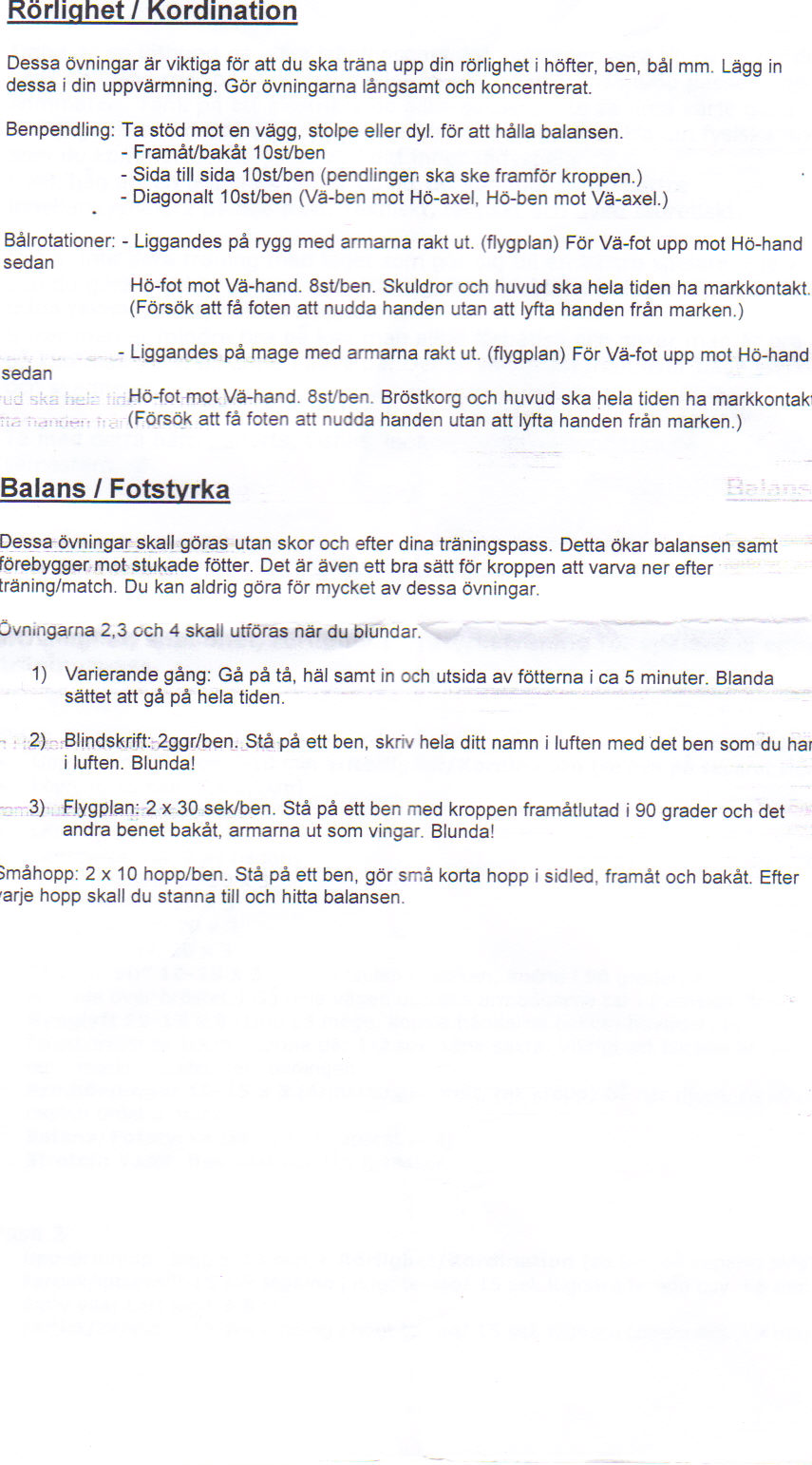 